                                                                          «Утверждаю»: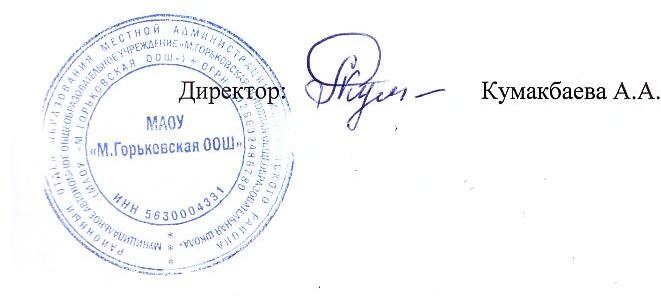                                                                                                                      Приказ №18 от 24.08.2015 г.Положениео совете обучающихсяОбщие положенияДля решения вопросов участия обучающихся в управлении образовательным учреждением, осуществления представительства обучающихся, содействия образовательного учреждения в решении вопросов, связанных с образовательным процессом, оказания помощи в образовании обучающихся создается Совет обучающихся образовательного учреждения, который является постоянно действующим органом ученического самоуправления образовательного учреждения.В состав Совета обучающихся  входят обучающиеся 1 – 9 классов, готовые личными усилиями содействовать достижению уставных целей деятельности образовательного учреждения. Полномочия Совета обучающихся образовательного учреждения определяются Положением о Совете обучающихся образовательного учреждения.К компетенции Совета обучающихся относится:развитие инициативы обучающихся в осуществлении самоуправления образовательного учреждения;расширение демократических форм управления в образовательном учреждении;участие в разработке образовательной программы образовательного учреждения;выражение мнения по выбору меры дисциплинарного взыскания к обучающемуся;привлечение обучающихся к социально-полезной деятельности.Взаимодействие совета обучающихся с другими структурами самоуправления1. Совет взаимодействует с педагогическим советом в рамках своей компетенции, установленной настоящим Положением.2. Совет  взаимодействует с общешкольным родительским комитетом по вопросам совместного ведения.3. Представитель совета может принимать участие в работе педагогического совета, родительского комитета, других структур самоуправления с совещательным голосом, присутствовать на заседаниях, рассматривающих вопросы дисциплины и защиты прав обучающихся.Задачи совета обучающихся1. Представление интересов обучающихся в процессе управления школы.2. Поддержка и развитие инициативы обучающихся в жизни коллектива  школы.3. Реализация и защита прав обучающихся.4. Организация взаимодействия с органами самоуправления по вопросам организации массовых воспитательных мероприятий.5. Приобретение навыков управления детским коллективом.Функции совета обучающихся1. Совет выступает от имени обучающихся при решении вопросов жизни коллектива:-   изучает и формулирует мнение обучающихся по вопросам организации жизни коллектива обучающихся;-   представляет позицию обучающихся в органах самоуправления ГБОУ СОШ № 424;-   оказывает организационную помощь в работе старост (командиров) классов;-   разрабатывает предложения по организации дополнительного образования обучающихся.2. Содействует реализации инициатив обучающихся в организации досуговой деятельности, создает условия для их реализации.3. Содействует разрешению конфликтных вопросов: участвует в решении проблем, согласует взаимные интересы обучающихся, учителей и родителей, соблюдая при этом принципы защиты прав обучающихся.4. Представляет интересы обучающихся перед руководством школы на педагогических советах, общих собраниях..5. Проводит среди обучающихся опросы и референдумы (вопросы должны быть согласованы с педагогом-психологом) по разным направлениям жизни школы.6. Направляет своих представителей для работы в коллегиальных органах самоуправления по вопросам, относящимся к компетенции совета.7. Организует сбор предложений обучающихся, проводит открытые слушания, ставит вопросы о решении проблем, поднятых обучающимися, руководством или органами самоуправления..8. Принимает решения по рассматриваемым вопросам; информирует обучающихся, администрацию и органы самоуправления о принятых решениях.9. Направляет представителей совета на заседания органов управления, рассматривающих вопросы о дисциплинарных проступках обучающихся.10. Участвует в разрешении конфликтных вопросов между участниками образовательного процесса.11. Представляет интересы взаимодействия обучающихся в органах самоуправления муниципальных общеобразовательных учреждений.12. Участвует в формировании составов делегаций обучающихся на внешкольные массовые мероприятия.13. Инициирует предложения интересных дел обучающимися для оживления жизни в классных и общеклассных коллективах.